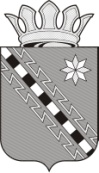 Российская ФедерацияНовгородская областьСОВЕТ ДЕПУТАТОВ МАЛОВИШЕРСКОГО ГОРОДСКОГО ПОСЕЛЕНИЯ МАЛОВИШЕРСКОГО МУНИЦИПАЛЬНОГО РАЙОНА НОВГОРОДСКОЙ ОБЛАСТИР Е Ш Е Н И ЕПринято Советом депутатов Маловишерского городского поселения Маловишерского муниципального района Новгородской области 06 октября 2022 годаСовет депутатов Маловишерского городского поселения Маловишерского муниципального района Новгородской областиРЕШИЛ:1. Внести изменения в решение Совета депутатов Маловишерского городского поселения Маловишерского муниципального района Новгородской области от 28.12.2021 №90 «О бюджете городского поселения Маловишерского муниципального района Новгородской области на 2022 год и на плановый период 2023 и 2024 годов» (далее – решение):1.1. В подпунктах 1.1. цифры «149 188,1» заменить цифрами «152 160,1», в подпункте 1.2. цифры «156 875,0» заменить цифрами «159 846,9»;1.2. В подпункте 2.1 и 2.2 цифры «43 797,9» заменить на «65 023,2»,  цифры «14 115,1» заменить цифрами «13 900,7»;1.3. Прогнозируемые поступления  доходов в бюджет городского поселения на 2022 год и на плановый период 2023 и 2024 годов (Приложение №1) изложить в следующей редакции:1.4. В пункте 6 цифры «110 478,9» заменить цифрами «113 450,8», цифры «2 696,0» заменить цифрами «23 921,3».1.5. Ведомственную структуру расходов бюджета городского поселения на 2022 год и  на плановый период 2023 и 2024 годов (Приложение № 3) изложить в следующей редакции:1.6. Распределение бюджетных ассигнований по разделам, подразделам, целевым статьям (муниципальным программам городского поселения и непрограммным направлениям деятельности), группам и подгруппам видов классификации расходов бюджета городского поселения на 2022 год и на плановый период 2023 и 2024 годов  (Приложение № 4) изложить в следующей редакции:1.7. Распределение бюджетных ассигнований по целевым статьям (муниципальным программам городского поселения и непрограммным направлениям деятельности), группам и подгруппам видов классификации расходов бюджета городского поселения на 2022 год на плановый период 2023 и 2024 годов (Приложение № 5) изложить в следующей редакции:1.8. В пункте 11 цифры «5 715,9» заменить цифрами «27 155,6»;   1.9. В пункте 12 цифры «670,0» заменить цифрами «520,0».   2. Опубликовать решение в  муниципальной газете  «Маловишерский вестник».Глава Маловишерского городского поселения 	 Е.В. Евдокимова06 октября 2022 года№ 110Малая Вишера  О внесении изменений в решение Совета депутатов Маловишерского городского поселения Маловишерского муниципального района Новгородской области от 28.12.2021 №90 НаименованиеКод бюджетной классификацииСумма (тыс.руб.)Сумма (тыс.руб.)Сумма (тыс.руб.)НаименованиеКод бюджетной классификации2022 год2023 год2024 год13456Доходы бюджета - всего, 
в том числе:Х152 160,165 023,244 771,4НАЛОГОВЫЕ И НЕНАЛОГОВЫЕ ДОХОДЫ0001000000000000000040493,241101,942058,8НАЛОГИ НА ПРИБЫЛЬ, ДОХОДЫ0001010000000000000038373,239081,940038,8Налоговые доходы38373,239081,940038,8Налог на доходы физических лиц0001010200001000011018656,019272,020043,0Налог на доходы физических лиц с доходов, источником которых является налоговый агент, за исключением доходов, в отношении которых исчисление и уплата налога осуществляются в соответствии со статьями 227, 227.1 и 228 Налогового кодекса Российской Федерации0001010201001000011018170,918770,919521,9Налог на доходы физических лиц с доходов, полученных от осуществления деятельности физическими лицами, зарегистрированными в качестве индивидуальных предпринимателей, нотариусов, занимающихся частной практикой, адвокатов, учредивших адвокатские кабинеты, и других лиц, занимающихся частной практикой в соответствии со статьей 227 Налогового кодекса Российской Федерации0001010202001000011074,677,180,2Налог на доходы физических лиц с доходов, полученных физическими лицами в соответствии со статьей 228 Налогового кодекса Российской Федерации00010102030010000110208,9215,8224,5Налог на доходы физических лиц части суммы налога, превышающей 650 000 рублей, относящейся к части налоговой базы, превышающей 5 000 000 рублей00010102080010000110201,6208,2216,4НАЛОГИ НА ТОВАРЫ (РАБОТЫ, УСЛУГИ), РЕАЛИЗУЕМЫЕ НА ТЕРРИТОРИИ РОССИЙСКОЙ ФЕДЕРАЦИИ000103000000000000003505,23511,93584,8Акцизы по подакцизным товарам (продукции), производимым на территории Российской Федерации000103020000100001103505,23511,93584,8Доходы от уплаты акцизов на дизельное топливо, подлежащие распределению между бюджетами субъектов Российской Федерации и местными бюджетами с учетом установленных дифференцированных нормативов отчислений в местные бюджеты000103022300100001101584,81571,21578,3Доходы от уплаты акцизов на дизельное топливо, подлежащие распределению между бюджетами субъектов Российской Федерации и местными бюджетами с учетом установленных дифференцированных нормативов отчислений в местные бюджеты (по нормативам, установленным федеральным законом о федеральном бюджете в целях формирования дорожных фондов субъектов Российской Федерации)000103022310100001101584,81571,21578,3Доходы от уплаты акцизов на моторные масла для дизельных и (или) карбюраторных (инжекторных) двигателей, подлежащие распределению между бюджетами субъектов Российской Федерации и местными бюджетами с учетом установленных дифференцированных нормативов отчислений в местные бюджеты000103022400100001108,88,89,2Доходы от уплаты акцизов на моторные масла для дизельных и (или) карбюраторных (инжекторных) двигателей, подлежащие распределению между бюджетами субъектов Российской Федерации и местными бюджетами с учетом установленных дифференцированных нормативов отчислений в местные бюджеты (по нормативам, установленным федеральным законом о федеральном бюджете в целях формирования дорожных фондов субъектов Российской Федерации)000103022410100001108,88,89,2Доходы от уплаты акцизов на автомобильный бензин, подлежащие распределению между бюджетами субъектов Российской Федерации и местными бюджетами с учетом установленных дифференцированных нормативов отчислений в местные бюджеты000103022500100001102110,42126,62200,0Доходы от уплаты акцизов на автомобильный бензин, подлежащие распределению между бюджетами субъектов Российской Федерации и местными бюджетами с учетом установленных дифференцированных нормативов отчислений в местные бюджеты (по нормативам, установленным федеральным законом о федеральном бюджете в целях формирования дорожных фондов субъектов Российской Федерации)000103022510100001102110,42126,62200,0Доходы от уплаты акцизов на прямогонный бензин, подлежащие распределению между бюджетами субъектов Российской Федерации и местными бюджетами с учетом установленных дифференцированных нормативов отчислений в местные бюджеты 00010302261010000110-198,8-194,7-202,6Доходы от уплаты акцизов на прямогонный бензин, подлежащие распределению между бюджетами субъектов Российской Федерации и местными бюджетами с учетом установленных дифференцированных нормативов отчислений в местные бюджеты (по нормативам, установленным Федеральным законом о федеральном бюджете в целях формирования дорожных фондов субъектов Российской Федерации)00010302261010000110-198,8-194,7-202,6НАЛОГИ НА СОВОКУПНЫЙ ДОХОД000105000000000000000,00,00,0Единый сельскохозяйственный налог000105030000100001100,00,00,0Единый сельскохозяйственный налог000105030100100001100,00,00,0НАЛОГИ НА ИМУЩЕСТВО0001060000000000000016212,016298,016411,0Налог на имущество физических лиц000106010000000001105178,05183,05189,0Налог на имущество физических лиц, взимаемый по ставкам, применяемым к объектам налогообложения, расположенным в границах городских поселений000106010301300001105178,05183,05189,0Земельный налог0001060600000000011011034,011115,011222,0Земельный налог с организаций000106060300000001109952,710025,710122,2Земельный налог с организаций, обладающих земельным участком, расположенным в границах городских поселений000106060331300001109952,710025,710122,2Земельный налог с физических лиц000106060400000001101081,31089,31099,8Земельный налог с физических лиц, обладающих земельным участком, расположенным в границах городских поселений000106060431300001101081,31089,31099,8Неналоговые доходы2120,02020,02020,0ДОХОДЫ ОТ ИСПОЛЬЗОВАНИЯ ИМУЩЕСТВА, НАХОДЯЩЕГОСЯ В ГОСУДАРСТВЕННОЙ И МУНИЦИПАЛЬНОЙ СОБСТВЕННОСТИ000111000000000000001570,01570,01570,0Доходы, получаемые в виде арендной либо иной платы за передачу в возмездное пользование государственного и муниципального имущества (за исключением имущества бюджетных и автономных учреждений, а также имущества государственных и муниципальных унитарных предприятий, в том числе казенных)00011105000000000120850,0850,0850,0Доходы, получаемые в виде арендной платы за земельные участки, государственная собственность на которые не разграничена, а также средства от продажи права на заключение договоров аренды указанных земельных участков00011105010000000120850,0850,0850,0Доходы, получаемые в виде арендной платы за земельные участки, государственная собственность на которые не разграничена и которые расположены в границах городских поселений, а также средства от продажи права на заключение договоров аренды указанных земельных участков00011105013130000120850,0850,0850,0Прочие доходы от использования имущества и прав, находящихся в государственной и муниципальной собственности (за исключением имущества бюджетных и автономных учреждений, а также имущества государственных и муниципальных унитарных предприятий, в том числе казенных)00011109000000000120720,0720,0720,0Прочие поступления от использования имущества, находящегося в государственной и муниципальной собственности (за исключением имущества бюджетных и автономных учреждений, а также имущества государственных и муниципальных унитарных предприятий, в том числе казенных)00011109040000000120720,0720,0720,0Прочие поступления от использования имущества, находящегося в собственности городских поселений (за исключением имущества муниципальных бюджетных и автономных учреждений, а также имущества муниципальных унитарных предприятий, в том числе казенных)00011109045130000120720,0720,0720,0ДОХОДЫ ОТ ОКАЗАНИЯ ПЛАТНЫХ УСЛУГ И КОМПЕНСАЦИИ ЗАТРАТ ГОСУДАРСТВА000113000000000000000,00,00,0Доходы от компенсации затрат государства000113020000000001300,00,00,0Прочие доходы от компенсации затрат государства000113029900000001300,00,00,0Прочие доходы от компенсации затрат бюджетов городских поселений000113029951300001300,00,00,0ДОХОДЫ ОТ ПРОДАЖИ МАТЕРИАЛЬНЫХ И НЕМАТЕРИАЛЬНЫХ АКТИВОВ00011400000000000000550,0450,0450,0Доходы от продажи земельных участков, находящихся в государственной и муниципальной собственности00011406000000000430550,0450,0450,0Доходы от продажи земельных участков, государственная собственность на которые не разграничена00011406010000000430550,0450,0450,0Доходы от продажи земельных участков, государственная собственность на которые не разграничена и которые расположены в границах городских поселений00011406013130000430550,0450,0450,0ШТРАФЫ, САНКЦИИ, ВОЗМЕЩЕНИЕ УЩЕРБА000116000000000000000,00,00,0Платежи в целях возмещения причиненного ущерба (убытков)000116100000000001400,00,00,0Доходы от денежных взысканий (штрафов), поступающие в счет погашения задолженности, образовавшейся до 1 января 2020 года, подлежащие зачислению в бюджеты бюджетной системы Российской Федерации по нормативам, действовавшим в 2019 году000116101200000001400,00,00,0Доходы от денежных взысканий (штрафов), поступающие в счет погашения задолженности, образовавшейся до 1 января 2020 года, подлежащие зачислению в бюджет муниципального образования по нормативам, действовавшим в 2019 году000116101230100001400,00,00,0Доходы от денежных взысканий (штрафов), поступающие в счет погашения задолженности, образовавшейся до 1 января 2020 года, подлежащие зачислению в федеральный бюджет и бюджет муниципального образования по нормативам, действовавшим в 2019 году000116101290100001400,00,00,0Административные штрафы, установленные главой 19 Кодекса Российской Федерации об административных правонарушениях, за административные правонарушения против порядка управления, выявленные должностными лицами органов муниципального контроля000116011940100001400,00,00,0БЕЗВОЗМЕЗДНЫЕ ПОСТУПЛЕНИЯ00020000000000000000111 666,923 921,32 712,6Безвозмездные поступления от других бюджетов бюджетной системы Российской Федерации00020200000000000000113 450,823 921,32 712,6Субсидии бюджетам бюджетной системы Российской Федерации (межбюджетные субсидии)00020220000000000000110 002,423 429,32 204,0Субсидии бюджетам городских поселений на обеспечение мероприятий по переселению граждан из аварийного жилищного фонда, в том числе переселению граждан из аварийного жилищного фонда с учетом необходимости развития малоэтажного жилищного строительства, за счет средств, поступивших от государственной корпорации - Фонда содействия реформированию жилищно-коммунального хозяйства0002022029913000015060 535,30,00,0Субсидии бюджетам городских поселений на обеспечение мероприятий по переселению граждан из аварийного жилищного фонда, в том числе переселению граждан из аварийного жилищного фонда с учетом необходимости развития малоэтажного жилищного строительства, за счет средств бюджетов000202203021300001501 872,20,00,0Субсидии бюджетам городских поселений на реализацию программ формирования современной городской среды00020255551300001503 888,90,00,0Прочие субсидии бюджетам городских поселений0002022999913000000043 706,02 204,02 204,0Субсидии бюджетам городских и сельских поселений на формирование муниципальных дорожных фондов000202299991371521503 306,02 204,02 204,0Субсидии бюджетам городских поселений на софинансирование расходов по реализации правовых актов Правительства Новгородской области по вопросам проектирования, строительства, реконструкции, капитального ремонта и ремонта автомобильных дорог общего пользования местного значения0002022999913715415040 000,021 225,30,0Субсидии бюджетам городских поселений Новгородской области на реализацию приоритетных проектов поддержки местных инициатив00020229999137526150400,00,00,0Субвенции бюджетам бюджетной системы Российской Федерации00020230000000000000500,9492,0508,6Субвенции бюджетам городских поселений на выполнение передаваемых полномочий субъектов Российской Федерации000202300241300000001,01,01,0Субвенции бюджетам на осуществление отдельных государственных полномочий по определению перечня должностных лиц, уполномоченных составлять протоколы об административных правонарушениях, предусмотренных соответствующими статьями областного закона "Об административных правонарушениях"000202300241370651501,01,01,0Субвенции бюджетам городских поселений на осуществление первичного воинского учета органами местного самоуправления поселений, муниципальных и городских округов00020235118130000150499,9491,0507,6Иные межбюджетные трансферты000202400000000000002 947,60,00,0Прочие межбюджетные трансферты, передаваемые бюджетам000202499990000000002 947,60,00,0Иные межбюджетные трансферты бюджетам городских поселений на организацию работ, связанных с предотвращением влияния ухудшения экономической ситуации на развитие отраслей экономики00020249999137536150759,60,00,0Иные межбюджетные трансферты бюджетам городских поселений на финансовое обеспечение затрат по созданию и (или) содержанию мест (площадок) накопления твердых коммунальных отходов00020249999137621150387,00,00,0Иные межбюджетные трансферты поселениям на финансовое обеспечение первоочередных расходов 000202499991385061501 801,00,00,0ПРОЧИЕ БЕЗВОЗМЕЗДНЫЕ ПОСТУПЛЕНИЯ00020700000000000000116,10,00,0Прочие безвозмездные поступления в бюджеты городских поселений00020705030130000150116,10,00,0Возврат остатков субсидий, субвенций и иных межбюджетных трансфертов, имеющих целевое назначение, прошлых лет00021900000000000000-1 900,00,00,0Возврат прочих остатков субсидий, субвенций и иных межбюджетных трансфертов, имеющих целевое назначение, прошлых лет из бюджетов городских поселений00021960010130000150-1 900,00,00,0НаименованиеВедомствоРзд ПрздЦСРВРСумма (тыс. рублей)Сумма (тыс. рублей)Сумма (тыс. рублей)НаименованиеВедомствоРзд ПрздЦСРВР2022 год2023 год2024 год12345678Администрация Маловишерского муниципального района Новгородской области711155 238,450 336,628 998,3Общегосударственные вопросы711010079,879,879,8Другие общегосударственные вопросы711011379,879,879,8Прочие  расходы, не отнесенные к муниципальным программам7110113720000000079,879,879,8Членские взносы в Ассоциацию "Совет муниципальных образований"7110113720002310078,878,878,8Уплата налогов, сборов и иных платежей7110113720002310085078,878,878,8Осуществление отдельных государственных полномочий по определению перечня должностных лиц, уполномоченных составлять протоколы об административных правонарушениях в отношении граждан711011372000706501,01,01,0Иные закупки товаров, работ и услуг для обеспечения государственных (муниципальных) нужд711011372000706502401,01,01,0Национальная оборона7110200499,9491,0507,6Мобилизационная и вневойсковая подготовка7110203499,9491,0507,6Расходы на обеспечение деятельности учреждений, не отнесенные к муниципальным программам71102037300000000499,9491,0507,6Осуществление государственных полномочий по первичному воинскому учету на территориях, где отсутствуют военные комиссариаты (за счет субвенции федерального бюджета)71102037300051180499,9491,0507,6Расходы на выплаты персоналу государственных (муниципальных) органов71102037300051180120430,8419,5433,7Иные закупки товаров, работ и услуг для обеспечения государственных (муниципальных) нужд7110203730005118024069,171,573,9Национальная безопасность и правоохранительная деятельность71103001 821,2341,2341,2Защита населения и территории от чрезвычайных ситуаций природного и техногенного характера, пожарная безопасность7110310330,5341,2341,2Муниципальная программа "Защита населения и территорий от чрезвычайных ситуаций, обеспечение противопожарной защиты объектов и населенных пунктов Маловишерского городского поселения на 2021-2025 годы"71103100500000000330,5341,2341,2Подпрограмма "Обеспечение пожарной безопасности на территории Маловишерского городского поселения"71103100510000000330,5341,2341,2Обеспечение пожарной безопасности на территории Маловишерского городского поселения71103100510100000330,5341,2341,2Реализация мероприятий (прочих мероприятий) муниципальной программы (подпрограммы), а также непрограммных направлений расходов71103100510199990330,5341,2341,2Иные закупки товаров, работ и услуг для обеспечения государственных (муниципальных) нужд71103100510199990240330,5341,2341,2Другие вопросы в области национальной безопасности и правоохранительной деятельности71103141 490,70,00,0Муниципальная программа "Обеспечение общественного порядка и противодействие преступности в Маловишерском городском поселении на 2021- 2025 годы"711031404000000001 250,00,00,0Подпрограмма "Профилактика правонарушений в Маловишерском городском поселении"711031404100000001 250,00,00,0Вовлечение общественности в предупреждение правонарушений711031404102000001 250,00,00,0Реализация мероприятий (прочих мероприятий) муниципальной программы (подпрограммы), а также непрограммных направлений расходов711031404102999901 250,00,00,0Расходы на выплаты персоналу государственных (муниципальных) органов71103140410299990120250,00,00,0Иные закупки товаров, работ и услуг для обеспечения государственных (муниципальных) нужд711031404102999902401 000,00,00,0Муниципальная программа "Защита населения и территорий от чрезвычайных ситуаций, обеспечение противопожарной защиты объектов и населенных пунктов Маловишерского городского поселения на 2021-2025 годы"71103140500000000240,70,00,0Подпрограмма  "Обеспечение безопасности и охраны жизни людей на водных объектах Маловишерского городского поселения"71103140520000000240,70,00,0Обеспечение безопасности и охраны жизни людей на водных объектах Маловишерского городского поселения71103140520100000240,70,00,0Реализация мероприятий (прочих мероприятий) муниципальной программы (подпрограммы), а также непрограммных направлений расходов71103140520199990240,70,00,0Иные закупки товаров, работ и услуг для обеспечения государственных (муниципальных) нужд71103140520199990240240,70,00,0Национальная экономика711040049 622,927 155,65 788,8Дорожное хозяйство (дорожные фонды)711040949 284,127 155,65 788,8Муниципальная программа "Благоустройство территории Маловишерского городского поселения на 2021-2025 годы"7110409060000000049 284,127 155,65 788,8Подпрограмма "Содержание  и  текущий  ремонт  дорог Маловишерского  городского  поселения"7110409063000000049 284,127 155,65 788,8Обеспечение  надлежащего содержания дорожной сети7110409063010000049 284,127 155,65 788,8Средства на формирование муниципальных дорожных фондов за счет субсидии областного бюджета711040906301715203 306,02 204,02 204,0Иные закупки товаров, работ и услуг для обеспечения государственных (муниципальных) нужд711040906301715202403 306,02 204,02 204,0Софинансирование расходов по реализации правовых актов Правительства Новгородской области по вопросам проектирования, строительства, реконструкции, капитального ремонта и ремонта автомобильных дорог общего пользования местного значения за счет субсидии из областного бюджета7110409063017154040 000,021 225,30,0Иные закупки товаров, работ и услуг для обеспечения государственных (муниципальных) нужд7110409063017154024040 000,021 225,30,0Содержание дорожной сети711040906301999705 400,03 395,93 468,8Иные закупки товаров, работ и услуг для обеспечения государственных (муниципальных) нужд711040906301999702405 350,03 395,93 468,8Уплата налогов, сборов и иных платежей7110409063019997085050,00,00,0Средства на формирование муниципальных дорожных фондов (софинансирование из бюджета городского поселения)711040906301S1520174,0116,0116,0Иные закупки товаров, работ и услуг для обеспечения государственных (муниципальных) нужд711040906301S1520240174,0116,0116,0Софинансирование расходов по реализации правовых актов Правительства Новгородской области по вопросам проектирования, строительства, реконструкции, капитального ремонта и ремонта автомобильных дорог общего пользования местного значения за счет средств бюджета муниципального района711040906301S1540404,1214,40,0Иные закупки товаров, работ и услуг для обеспечения государственных (муниципальных) нужд711040906301S1540240404,1214,40,0Другие вопросы в области национальной экономики7110412338,80,00,0Муниципальная программа "Развитие жилищного строительства и градостроительная деятельность на территории Маловишерского городского поселения на 2021-2025 годы"71104120300000000338,80,00,0Разработка градостроительной документации и упорядочение градостроительной деятельности на территории Маловишерского городского поселения71104120300100000338,80,00,0Реализация мероприятий (прочих мероприятий) муниципальной программы (подпрограммы), а также непрограммных направлений расходов71104120300199990338,80,00,0Иные закупки товаров, работ и услуг для обеспечения государственных (муниципальных) нужд71104120300199990240338,80,00,0Жилищно-коммунальное хозяйство711050091 822,121 990,822 002,8Жилищное хозяйство711050157 485,43 087,23 099,2Муниципальная программа "Улучшение жилищных условий граждан и повышение качества жилищно- коммунальных услуг в Маловишерском городском поселении на 2021-2025 годы "7110501070000000057 485,43 087,23 099,2Подпрограмма "Переселение граждан, проживающих на территории  Маловишерского городского поселения, из многоквартирных домов, признанных аварийными и подлежащими сносу"7110501071000000054 587,70,00,0Сокращение количества аварийного жилищного фонда71105010710100000720,00,00,0Реализация мероприятий (прочих мероприятий) муниципальной программы (подпрограммы), а также непрограммных направлений расходов71105010710199990720,00,00,0Иные закупки товаров, работ и услуг для обеспечения государственных (муниципальных) нужд71105010710199990240720,00,00,0Федеральный проект "Обеспечение устойчивого сокращения непригодного для проживания жилищного фонда"7110501071F30000053 867,70,00,0Переселение граждан из аварийного жилищного фонда за счет средств государственной корпорации -Фонда содействия реформирования жилищно-коммунального хозяйства7110501071F36748350 311,70,00,0Капитальные вложения в объекты недвижимого имущества государственной (муниципальной) собственности7110501071F36748341021 047,30,00,0Уплата налогов, сборов и иных платежей7110501071F36748385029 264,40,00,0Переселение граждан из аварийного жилищного фонда за счет средств областного бюджета7110501071F3674841 556,00,00,0Капитальные вложения в объекты недвижимого имущества государственной (муниципальной) собственности7110501071F367484410651,00,00,0Уплата налогов, сборов и иных платежей7110501071F367484850905,00,00,0Переселение граждан из аварийного жилищного фонда за счет средств местного бюджета7110501071F36748S2 000,00,00,0Капитальные вложения в объекты недвижимого имущества государственной (муниципальной) собственности7110501071F36748S4102 000,00,00,0Подпрограмма "Капитальный ремонт жилищного фонда Маловишерского городского поселения"711050107200000001 853,21 220,01 220,0Проведение капитального ремонта  общего имущества многоквартирных домов и жилых помещений муниципального фонда  Маловишерского городского поселения711050107201000001 853,21 220,01 220,0Ремонты71105010720199980843,90,00,0Иные закупки товаров, работ и услуг для обеспечения государственных (муниципальных) нужд71105010720199980240843,90,00,0Реализация мероприятий (прочих мероприятий) муниципальной программы (подпрограммы), а также непрограммных направлений расходов711050107201999901 009,31 220,01 220,0Иные закупки товаров, работ и услуг для обеспечения государственных (муниципальных) нужд711050107201999902401 009,31 220,01 220,0Подпрограмма "Содержание объектов жилищно-коммунального хозяйства Маловишерского городского поселения"711050107300000001 044,5666,7666,7Улучшение показателей качества, надежности, безопасности и энергетической эффективности поставляемых ресурсов711050107301000001 044,5666,7666,7Реализация мероприятий (прочих мероприятий) муниципальной программы (подпрограммы), а также непрограммных направлений расходов711050107301999901 044,5666,7666,7Субсидии юридическим лицам (кроме некоммерческих организаций), индивидуальным предпринимателям, физическим лицам - производителям товаров, работ, услуг711050107301999908101 044,5666,7666,7Подпрограмма "Обеспечение жилыми помещениями граждан, проживающих на территории Маловишерского городского поселения"711050107400000000,01 200,51 212,5Предоставление молодым семьям, признанных в установленном порядке нуждающимися в улучшении жилищных условий, социальных выплат на приобретение жилья или строительство индивидуального жилого дома711050107401000000,01 200,51 212,5Реализация мероприятий (прочих мероприятий) муниципальной программы (подпрограммы), а также непрограммных направлений расходов711050107401999900,01 200,51 212,5Социальные выплаты гражданам, кроме публичных нормативных социальных выплат711050107401999903200,01 200,51 212,5Коммунальное хозяйство7110502803,10,00,0Муниципальная программа "Улучшение жилищных условий граждан и повышение качества жилищно- коммунальных услуг в Маловишерском городском поселении на 2021-2025 годы "71105020700000000803,10,00,0Подпрограмма "Содержание объектов жилищно-коммунального хозяйства Маловишерского городского поселения"71105020730000000803,10,00,0Улучшение показателей качества, надежности, безопасности и энергетической эффективности поставляемых ресурсов71105020730100000803,10,00,0Иные межбюджетные трансферты поселениям на финансовое обеспечение первоочередных расходов7110502073018506094,40,00,0Субсидии юридическим лицам (кроме некоммерческих организаций), индивидуальным предпринимателям, физическим лицам - производителям товаров, работ, услуг7110502073018506081094,40,00,0Реализация мероприятий (прочих мероприятий) муниципальной программы (подпрограммы), а также непрограммных направлений расходов71105020730199990708,70,00,0Иные закупки товаров, работ и услуг для обеспечения государственных (муниципальных) нужд71105020730199990240526,60,00,0Субсидии юридическим лицам (кроме некоммерческих организаций), индивидуальным предпринимателям, физическим лицам - производителям товаров, работ, услуг71105020730199990810182,10,00,0Благоустройство711050333 533,718 903,618 903,6Муниципальная программа "Благоустройство территории Маловишерского городского поселения на 2021-2025 годы"7110503060000000025 470,918 897,618 897,6Подпрограмма "Уличное  освещение территорий Маловишерского  городского  поселения"7110503061000000010 444,310 873,710 873,7Организация освещения улиц Маловишерского городского  поселения в целях улучшения условий проживания жителей7110503061010000010 444,310 873,710 873,7Оплата за потребленную электроэнергию711050306101100607 444,37 773,77 573,7Иные закупки товаров, работ и услуг для обеспечения государственных (муниципальных) нужд711050306101100602407 443,07 773,77 573,7Уплата налогов, сборов и иных платежей711050306101100608501,30,00,0Техническое обслуживание уличного освещения711050306101102102 500,02 600,02 800,0Иные закупки товаров, работ и услуг для обеспечения государственных (муниципальных) нужд711050306101102102402 500,02 600,02 800,0Реализация мероприятий (прочих мероприятий) муниципальной программы (подпрограммы), а также непрограммных направлений расходов71105030610199990500,0500,0500,0Иные закупки товаров, работ и услуг для обеспечения государственных (муниципальных) нужд71105030610199990240500,0500,0500,0Подпрограмма "Погребение и похоронное дело на  территории  Маловишерского  городского  поселения"71105030620000000800,0800,0800,0Развитие услуг в сфере погребения и похоронного дела, содействие совершенствованию системы организации похоронного дела71105030620100000800,0800,0800,0Реализация мероприятий (прочих мероприятий) муниципальной программы (подпрограммы), а также непрограммных направлений расходов71105030620199990800,0800,0800,0Иные закупки товаров, работ и услуг для обеспечения государственных (муниципальных) нужд71105030620199990240800,0800,0800,0Подпрограмма "Озеленение и уборка  мусора,  содержание  ливневой  канализации на  территории  Маловишерского  городского  поселения"7110503064000000013 606,67 223,87 223,8Приведение территории Маловишерского городского поселения в соответствии с нормативными требованиями, предъявляемыми к озеленению, с требованиями санитарно- эпидемиологических и экологических норм7110503064010000013 606,67 223,87 223,8Реализация приоритетных проектов поддержки местных инициатив71105030640175260400,00,00,0Иные закупки товаров, работ и услуг для обеспечения государственных (муниципальных) нужд71105030640175260240400,00,00,0Организация работ, связанных с предотвращением влияния ухудшения экономической ситуации на развитие отраслей экономики71105030640175360759,60,00,0Иные закупки товаров, работ и услуг для обеспечения государственных (муниципальных) нужд71105030640175360240759,60,00,0Финансовое обеспечение затрат по созданию и (или) содержанию мест (площадок) накопления твердых коммунальных отходов71105030640176210387,00,00,0Иные закупки товаров, работ и услуг для обеспечения государственных (муниципальных) нужд71105030640176210240387,00,00,0Иные межбюджетные трансферты поселениям в целях поощрения членов муниципальной управленческой команды Новгородской области за содействие в достижении Новгородской областью показателей оценки эффективности711050306401850501 706,60,00,0Иные закупки товаров, работ и услуг для обеспечения государственных (муниципальных) нужд711050306401850502401 706,60,00,0Реализация мероприятий (прочих мероприятий) муниципальной программы (подпрограммы), а также непрограммных направлений расходов7110503064019999010 167,37 223,87 223,8Иные закупки товаров, работ и услуг для обеспечения государственных (муниципальных) нужд7110503064019999024010 079,87 223,87 223,8Уплата налогов, сборов и иных платежей7110503064019999085087,50,00,0Реализация приоритетных проектов поддержки местных инициатив софинансирование за счет средств бюджета поселения711050306401S5260186,10,00,0Иные закупки товаров, работ и услуг для обеспечения государственных (муниципальных) нужд711050306401S5260240186,10,00,0Подпрограмма "Увековечивание памяти погибших при защите Отечества на территории Маловишерского городского поселения "71105030650000000620,00,00,0Обустройство мест захоронения останков погибших при защите Отечества, обнаруженных в ходе проведения поисковых работ, восстановление (ремонт, реставрация, благоустройство) воинских захоронений на территории Маловишерского городского поселения с установкой мемориальных знаков и нанесением имен погибших при защите Отечества на мемориальные сооружения воинских захоронений71105030650100000620,00,00,0Иной межбюджетный трансферт на реализацию областного закона "О почетных званиях населенных пунктов Новгородской области"71105030650176170100,00,00,0Иные закупки товаров, работ и услуг для обеспечения государственных (муниципальных) нужд71105030650176170240100,00,00,0Реализация мероприятий (прочих мероприятий) муниципальной программы (подпрограммы), а также непрограммных направлений расходов71105030650199990520,00,00,0Иные закупки товаров, работ и услуг для обеспечения государственных (муниципальных) нужд71105030650199990240520,00,00,0Муниципальная программа "Формирование современной городской среды на территории Маловишерского городского поселения на 2018 - 2024 годы"711050308000000008 061,50,00,0Строительство городского парка по концепции создания комфортной городской среды "Парк у Вишерки"711050308004000003 200,50,00,0Реализация мероприятий (прочих мероприятий) муниципальной программы (подпрограммы), а также непрограммных направлений расходов711050308004999903 200,50,00,0Иные закупки товаров, работ и услуг для обеспечения государственных (муниципальных) нужд711050308004999902403 200,50,00,0Федеральный проект "Формирование комфортной городской среды"7110503080F2000004 861,10,00,0Поддержка государственных программ субъектов Российской Федерации и муниципальных программ формирования современной городской среды7110503080F2555504 861,10,00,0Иные закупки товаров, работ и услуг для обеспечения государственных (муниципальных) нужд7110503080F2555502404 861,10,00,0Прочие  расходы, не отнесенные к муниципальным программам711050372000000001,26,06,0Мероприятия в сфере благоустройства территории поселения711050372000232001,26,06,0Расходы на выплаты персоналу государственных (муниципальных) органов711050372000232001201,20,00,0Иные закупки товаров, работ и услуг для обеспечения государственных (муниципальных) нужд711050372000232002400,06,06,0Социальная политика711100011 388,0273,6273,6Пенсионное обеспечение7111001273,6273,6273,6Прочие  расходы, не отнесенные к муниципальным программам71110017200000000273,6273,6273,6Доплаты к пенсиям муниципальных служащих71110017200023050273,6273,6273,6Публичные нормативные социальные выплаты гражданам71110017200023050310273,6273,6273,6Социальное обеспечение населения711100311 114,40,00,0Муниципальная программа "Улучшение жилищных условий граждан и повышение качества жилищно- коммунальных услуг в Маловишерском городском поселении на 2021-2025 годы "7111003070000000011 114,40,00,0Подпрограмма "Переселение граждан, проживающих на территории  Маловишерского городского поселения, из многоквартирных домов, признанных аварийными и подлежащими сносу"7111003071000000011 114,40,00,0Федеральный проект "Обеспечение устойчивого сокращения непригодного для проживания жилищного фонда"7111003071F30000011 114,40,00,0Переселение граждан из аварийного жилищного фонда за счет средств государственной корпорации -Фонда содействия реформирования жилищно-коммунального хозяйства7111003071F36748310 780,90,00,0Социальные выплаты гражданам, кроме публичных нормативных социальных выплат7111003071F36748332010 780,90,00,0Переселение граждан из аварийного жилищного фонда за счет средств областного бюджета7111003071F367484333,40,00,0Социальные выплаты гражданам, кроме публичных нормативных социальных выплат7111003071F367484320333,40,00,0Обслуживание государственного и муниципального долга71113004,54,54,5Обслуживание государственного внутреннего и муниципального долга71113014,54,54,5Прочие  расходы, не отнесенные к муниципальным программам711130172000000004,54,54,5Процентные платежи по муниципальному долгу711130172000239004,54,54,5Обслуживание муниципального долга711130172000239007304,54,54,5комитет финансов Администрации Маловишерского муниципального района Новгородской области7924 608,514 686,715 773,1Общегосударственные вопросы79201001 070,914 600,715 687,1Обеспечение деятельности финансовых, налоговых и таможенных органов и органов финансового (финансово-бюджетного) надзора7920106550,90,00,0Муниципальная программа "Повышение эффективности бюджетных расходов Маловишерского городского поселения на 2021-2025 годы"79201060100000000180,00,00,0Повышение эффективности и прозрачности использования средств бюджета  городского поселения79201060100200000180,00,00,0Реализация мероприятий (прочих мероприятий) муниципальной программы (подпрограммы), а также непрограммных направлений расходов79201060100299990180,00,00,0Иные закупки товаров, работ и услуг для обеспечения государственных (муниципальных) нужд79201060100299990240180,00,00,0Расходы на обеспечение деятельности учреждений, не отнесенные к муниципальным программам79201067300000000370,90,00,0Проведение аудита79201067320000000370,90,00,0Аудиторы Счетной палаты Маловишерского муниципального района Новгородской области (переданные полномочия)79201067320001010370,90,00,0Иные межбюджетные трансферты79201067320001010540370,90,00,0Резервные фонды7920111520,0700,0700,0Прочие  расходы, не отнесенные к муниципальным программам79201117200000000520,0700,0700,0Резервный фонд Маловишерского городского поселения79201117200023780520,0700,0700,0Резервные средства79201117200023780870520,0700,0700,0Другие общегосударственные вопросы79201130,013 900,714 987,1Прочие  расходы, не отнесенные к муниципальным программам792011372000000000,013 900,714 987,1Условно утвержденные расходы792011372000237600,013 900,714 987,1Резервные средства792011372000237608700,013 900,714 987,1Жилищно-коммунальное хозяйство79205002 741,60,00,0Жилищное хозяйство79205011 235,10,00,0Муниципальная программа "Улучшение жилищных условий граждан и повышение качества жилищно- коммунальных услуг в Маловишерском городском поселении на 2021-2025 годы "792050107000000001 235,10,00,0Подпрограмма "Обеспечение жилыми помещениями граждан, проживающих на территории Маловишерского городского поселения"792050107400000001 235,10,00,0Предоставление молодым семьям, признанных в установленном порядке нуждающимися в улучшении жилищных условий, социальных выплат на приобретение жилья или строительство индивидуального жилого дома792050107401000001 235,10,00,0Реализация мероприятий (прочих мероприятий) муниципальной программы (подпрограммы), а также непрограммных направлений расходов792050107401999901 235,10,00,0Иные межбюджетные трансферты792050107401999905401 235,10,00,0Коммунальное хозяйство79205021 506,50,00,0Муниципальная программа "Улучшение жилищных условий граждан и повышение качества жилищно- коммунальных услуг в Маловишерском городском поселении на 2021-2025 годы "792050207000000001 506,50,00,0Подпрограмма "Содержание объектов жилищно-коммунального хозяйства Маловишерского городского поселения"792050207300000001 506,50,00,0Улучшение показателей качества, надежности, безопасности и энергетической эффективности поставляемых ресурсов792050207301000001 506,50,00,0Реализация мероприятий (прочих мероприятий) муниципальной программы (подпрограммы), а также непрограммных направлений расходов792050207301999901 506,50,00,0Иные межбюджетные трансферты792050207301999905401 506,50,00,0Образование792070014,014,014,0Молодежная политика792070714,014,014,0Прочие  расходы, не отнесенные к муниципальным программам7920707720000000014,014,014,0Мероприятия в сфере молодежной политики7920707720001001014,014,014,0Иные закупки товаров, работ и услуг для обеспечения государственных (муниципальных) нужд792070772000100102400,014,014,0Иные межбюджетные трансферты7920707720001001054014,00,00,0Культура, кинематография792080012,012,012,0Культура792080112,012,012,0Прочие  расходы, не отнесенные к муниципальным программам7920801720000000012,012,012,0Мероприятия в сфере культуры7920801720001002012,012,012,0Иные закупки товаров, работ и услуг для обеспечения государственных (муниципальных) нужд792080172000100202400,012,012,0Иные межбюджетные трансферты7920801720001002054012,00,00,0Физическая культура и спорт7921100770,060,060,0Физическая культура7921101770,060,060,0Прочие  расходы, не отнесенные к муниципальным программам79211017200000000770,060,060,0Мероприятия в области спорта и физической культуры79211017200010030770,060,060,0Иные закупки товаров, работ и услуг для обеспечения государственных (муниципальных) нужд792110172000100302400,060,060,0Иные межбюджетные трансферты79211017200010030540770,00,00,0Всего расходов159 846,965 023,244 771,4НаименованиеРзПРЦСРВРСумма (тыс. рублей)Сумма (тыс. рублей)Сумма (тыс. рублей)НаименованиеРзПРЦСРВР2022 год2023 год2024 год1234567Общегосударственные вопросы01001 150,714 680,515 766,9Обеспечение деятельности финансовых, налоговых и таможенных органов и органов финансового (финансово-бюджетного) надзора0106550,90,00,0Муниципальная программа "Повышение эффективности бюджетных расходов Маловишерского городского поселения на 2021-2025 годы"01060100000000180,00,00,0Повышение эффективности и прозрачности использования средств бюджета  городского поселения01060100200000180,00,00,0Реализация мероприятий (прочих мероприятий) муниципальной программы (подпрограммы), а также непрограммных направлений расходов01060100299990180,00,00,0Иные закупки товаров, работ и услуг для обеспечения государственных (муниципальных) нужд01060100299990240180,00,00,0Расходы на обеспечение деятельности учреждений, не отнесенные к муниципальным программам01067300000000370,90,00,0Проведение аудита01067320000000370,90,00,0Аудиторы Счетной палаты Маловишерского муниципального района Новгородской области  (переданные полномочия)01067320001010370,90,00,0Иные межбюджетные трансферты01067320001010540370,90,00,0Резервные фонды0111520,0700,0700,0Прочие  расходы, не отнесенные к муниципальным программам01117200000000520,0700,0700,0Резервный фонд Маловишерского городского поселения01117200023780520,0700,0700,0Резервные средства01117200023780870520,0700,0700,0Другие общегосударственные вопросы011379,813 980,515 066,9Прочие  расходы, не отнесенные к муниципальным программам0113720000000079,813 980,515 066,9Членские взносы в Ассоциацию "Совет муниципальных образований"0113720002310078,878,878,8Уплата налогов, сборов и иных платежей0113720002310085078,878,878,8Условно утвержденные расходы011372000237600,013 900,714 987,1Резервные средства011372000237608700,013 900,714 987,1Осуществление отдельных государственных полномочий по определению перечня должностных лиц, уполномоченных составлять протоколы об административных правонарушениях в отношении граждан011372000706501,01,01,0Иные закупки товаров, работ и услуг для обеспечения государственных (муниципальных) нужд011372000706502401,01,01,0Национальная оборона0200499,9491,0507,6Мобилизационная и вневойсковая подготовка0203499,9491,0507,6Расходы на обеспечение деятельности учреждений, не отнесенные к муниципальным программам02037300000000499,9491,0507,6Осуществление государственных полномочий по первичному воинскому учету на территориях, где отсутствуют военные комиссариаты (за счет субвенции федерального бюджета)02037300051180499,9491,0507,6Расходы на выплаты персоналу государственных (муниципальных) органов02037300051180120430,8419,5433,7Иные закупки товаров, работ и услуг для обеспечения государственных (муниципальных) нужд0203730005118024069,171,573,9Национальная безопасность и правоохранительная деятельность03001 821,2341,2341,2Защита населения и территории от чрезвычайных ситуаций природного и техногенного характера, пожарная безопасность0310330,5341,2341,2Муниципальная программа "Защита населения и территорий от чрезвычайных ситуаций, обеспечение противопожарной защиты объектов и населенных пунктов Маловишерского городского поселения на 2021-2025 годы"03100500000000330,5341,2341,2Подпрограмма "Обеспечение пожарной безопасности на территории Маловишерского городского поселения"03100510000000330,5341,2341,2Обеспечение пожарной безопасности на территории Маловишерского городского поселения03100510100000330,5341,2341,2Реализация мероприятий (прочих мероприятий) муниципальной программы (подпрограммы), а также непрограммных направлений расходов03100510199990330,5341,2341,2Иные закупки товаров, работ и услуг для обеспечения государственных (муниципальных) нужд03100510199990240330,5341,2341,2Другие вопросы в области национальной безопасности и правоохранительной деятельности03141 490,70,00,0Муниципальная программа "Обеспечение общественного порядка и противодействие преступности в Маловишерском городском поселении на 2021- 2025 годы"031404000000001 250,00,00,0Подпрограмма "Профилактика правонарушений в Маловишерском городском поселении"031404100000001 250,00,00,0Вовлечение общественности в предупреждение правонарушений031404102000001 250,00,00,0Реализация мероприятий (прочих мероприятий) муниципальной программы (подпрограммы), а также непрограммных направлений расходов031404102999901 250,00,00,0Расходы на выплаты персоналу государственных (муниципальных) органов03140410299990120250,00,00,0Иные закупки товаров, работ и услуг для обеспечения государственных (муниципальных) нужд031404102999902401 000,00,00,0Муниципальная программа "Защита населения и территорий от чрезвычайных ситуаций, обеспечение противопожарной защиты объектов и населенных пунктов Маловишерского городского поселения на 2021-2025 годы"03140500000000240,70,00,0Подпрограмма  "Обеспечение безопасности и охраны жизни людей на водных объектах Маловишерского городского поселения"03140520000000240,70,00,0Обеспечение безопасности и охраны жизни людей на водных объектах Маловишерского городского поселения03140520100000240,70,00,0Реализация мероприятий (прочих мероприятий) муниципальной программы (подпрограммы), а также непрограммных направлений расходов03140520199990240,70,00,0Иные закупки товаров, работ и услуг для обеспечения государственных (муниципальных) нужд03140520199990240240,70,00,0Национальная экономика040049 622,927 155,65 788,8Дорожное хозяйство (дорожные фонды)040949 284,127 155,65 788,8Муниципальная программа "Благоустройство территории Маловишерского городского поселения на 2021-2025 годы"0409060000000049 284,127 155,65 788,8Подпрограмма "Содержание  и  текущий  ремонт  дорог Маловишерского  городского  поселения"0409063000000049 284,127 155,65 788,8Обеспечение  надлежащего содержания дорожной сети0409063010000049 284,127 155,65 788,8Средства на формирование муниципальных дорожных фондов за счет субсидии областного бюджета040906301715203 306,02 204,02 204,0Иные закупки товаров, работ и услуг для обеспечения государственных (муниципальных) нужд040906301715202403 306,02 204,02 204,0Софинансирование расходов по реализации правовых актов Правительства Новгородской области по вопросам проектирования, строительства, реконструкции, капитального ремонта и ремонта автомобильных дорог общего пользования местного значения за счет субсидии из областного бюджета0409063017154040 000,021 225,30,0Иные закупки товаров, работ и услуг для обеспечения государственных (муниципальных) нужд0409063017154024040 000,021 225,30,0Содержание дорожной сети040906301999705 400,03 395,93 468,8Иные закупки товаров, работ и услуг для обеспечения государственных (муниципальных) нужд040906301999702405 350,03 395,93 468,8Уплата налогов, сборов и иных платежей0409063019997085050,00,00,0Средства на формирование муниципальных дорожных фондов (софинансирование из бюджета городского поселения)040906301S1520174,0116,0116,0Иные закупки товаров, работ и услуг для обеспечения государственных (муниципальных) нужд040906301S1520240174,0116,0116,0Софинансирование расходов по реализации правовых актов Правительства Новгородской области по вопросам проектирования, строительства, реконструкции, капитального ремонта и ремонта автомобильных дорог общего пользования местного значения за счет средств бюджета муниципального района040906301S1540404,1214,40,0Иные закупки товаров, работ и услуг для обеспечения государственных (муниципальных) нужд040906301S1540240404,1214,40,0Другие вопросы в области национальной экономики0412338,80,00,0Муниципальная программа "Развитие жилищного строительства и градостроительная деятельность на территории Маловишерского городского поселения на 2021-2025 годы"04120300000000338,80,00,0Разработка градостроительной документации и упорядочение градостроительной деятельности на территории Маловишерского городского поселения04120300100000338,80,00,0Реализация мероприятий (прочих мероприятий) муниципальной программы (подпрограммы), а также непрограммных направлений расходов04120300199990338,80,00,0Иные закупки товаров, работ и услуг для обеспечения государственных (муниципальных) нужд04120300199990240338,80,00,0Жилищно-коммунальное хозяйство050094 563,821 990,822 002,8Жилищное хозяйство050158 720,53 087,23 099,2Муниципальная программа "Улучшение жилищных условий граждан и повышение качества жилищно- коммунальных услуг в Маловишерском городском поселении на 2021-2025 годы "0501070000000058 720,53 087,23 099,2Подпрограмма "Переселение граждан, проживающих на территории  Маловишерского городского поселения, из многоквартирных домов, признанных аварийными и подлежащими сносу"0501071000000054 587,70,00,0Сокращение количества аварийного жилищного фонда05010710100000720,00,00,0Реализация мероприятий (прочих мероприятий) муниципальной программы (подпрограммы), а также непрограммных направлений расходов05010710199990720,00,00,0Иные закупки товаров, работ и услуг для обеспечения государственных (муниципальных) нужд05010710199990240720,00,00,0Федеральный проект "Обеспечение устойчивого сокращения непригодного для проживания жилищного фонда"0501071F30000053 867,70,00,0Переселение граждан из аварийного жилищного фонда за счет средств государственной корпорации -Фонда содействия реформирования жилищно-коммунального хозяйства0501071F36748350 311,70,00,0Капитальные вложения в объекты недвижимого имущества государственной (муниципальной) собственности0501071F36748341021 047,30,00,0Уплата налогов, сборов и иных платежей0501071F36748385029 264,40,00,0Переселение граждан из аварийного жилищного фонда за счет средств областного бюджета0501071F3674841 556,00,00,0Капитальные вложения в объекты недвижимого имущества государственной (муниципальной) собственности0501071F367484410651,00,00,0Уплата налогов, сборов и иных платежей0501071F367484850905,00,00,0Переселение граждан из аварийного жилищного фонда за счет средств местного бюджета0501071F36748S2 000,00,00,0Капитальные вложения в объекты недвижимого имущества государственной (муниципальной) собственности0501071F36748S4102 000,00,00,0Подпрограмма "Капитальный ремонт жилищного фонда Маловишерского городского поселения"050107200000001 853,21 220,01 220,0Проведение капитального ремонта  общего имущества многоквартирных домов и жилых помещений муниципального фонда  Маловишерского городского поселения050107201000001 853,21 220,01 220,0Ремонты05010720199980843,90,00,0Иные закупки товаров, работ и услуг для обеспечения государственных (муниципальных) нужд05010720199980240843,90,00,0Реализация мероприятий (прочих мероприятий) муниципальной программы (подпрограммы), а также непрограммных направлений расходов050107201999901 009,31 220,01 220,0Иные закупки товаров, работ и услуг для обеспечения государственных (муниципальных) нужд050107201999902401 009,31 220,01 220,0Подпрограмма "Содержание объектов жилищно-коммунального хозяйства Маловишерского городского поселения"050107300000001 044,5666,7666,7Улучшение показателей качества, надежности, безопасности и энергетической эффективности поставляемых ресурсов050107301000001 044,5666,7666,7Реализация мероприятий (прочих мероприятий) муниципальной программы (подпрограммы), а также непрограммных направлений расходов050107301999901 044,5666,7666,7Субсидии юридическим лицам (кроме некоммерческих организаций), индивидуальным предпринимателям, физическим лицам - производителям товаров, работ, услуг050107301999908101 044,5666,7666,7Подпрограмма "Обеспечение жилыми помещениями граждан, проживающих на территории Маловишерского городского поселения"050107400000001 235,11 200,51 212,5Предоставление молодым семьям, признанных в установленном порядке нуждающимися в улучшении жилищных условий, социальных выплат на приобретение жилья или строительство индивидуального жилого дома050107401000001 235,11 200,51 212,5Реализация мероприятий (прочих мероприятий) муниципальной программы (подпрограммы), а также непрограммных направлений расходов050107401999901 235,11 200,51 212,5Социальные выплаты гражданам, кроме публичных нормативных социальных выплат050107401999903200,01 200,51 212,5Иные межбюджетные трансферты050107401999905401 235,10,00,0Коммунальное хозяйство05022 309,60,00,0Муниципальная программа "Улучшение жилищных условий граждан и повышение качества жилищно- коммунальных услуг в Маловишерском городском поселении на 2021-2025 годы "050207000000002 309,60,00,0Подпрограмма "Содержание объектов жилищно-коммунального хозяйства Маловишерского городского поселения"050207300000002 309,60,00,0Улучшение показателей качества, надежности, безопасности и энергетической эффективности поставляемых ресурсов050207301000002 309,60,00,0Иные межбюджетные трансферты поселениям на финансовое обеспечение первоочередных расходов0502073018506094,40,00,0Субсидии юридическим лицам (кроме некоммерческих организаций), индивидуальным предпринимателям, физическим лицам - производителям товаров, работ, услуг0502073018506081094,40,00,0Реализация мероприятий (прочих мероприятий) муниципальной программы (подпрограммы), а также непрограммных направлений расходов050207301999902 215,20,00,0Иные закупки товаров, работ и услуг для обеспечения государственных (муниципальных) нужд05020730199990240526,60,00,0Иные межбюджетные трансферты050207301999905401 506,50,00,0Субсидии юридическим лицам (кроме некоммерческих организаций), индивидуальным предпринимателям, физическим лицам - производителям товаров, работ, услуг05020730199990810182,10,00,0Благоустройство050333 533,718 903,618 903,6Муниципальная программа "Благоустройство территории Маловишерского городского поселения на 2021-2025 годы"0503060000000025 470,918 897,618 897,6Подпрограмма "Уличное  освещение территорий Маловишерского  городского  поселения"0503061000000010 444,310 873,710 873,7Организация освещения улиц Маловишерского городского  поселения в целях улучшения условий проживания жителей0503061010000010 444,310 873,710 873,7Оплата за потребленную электроэнергию050306101100607 444,37 773,77 573,7Иные закупки товаров, работ и услуг для обеспечения государственных (муниципальных) нужд050306101100602407 443,07 773,77 573,7Уплата налогов, сборов и иных платежей050306101100608501,30,00,0Техническое обслуживание уличного освещения050306101102102 500,02 600,02 800,0Иные закупки товаров, работ и услуг для обеспечения государственных (муниципальных) нужд050306101102102402 500,02 600,02 800,0Реализация мероприятий (прочих мероприятий) муниципальной программы (подпрограммы), а также непрограммных направлений расходов05030610199990500,0500,0500,0Иные закупки товаров, работ и услуг для обеспечения государственных (муниципальных) нужд05030610199990240500,0500,0500,0Подпрограмма "Погребение и похоронное дело на  территории  Маловишерского  городского  поселения"05030620000000800,0800,0800,0Развитие услуг в сфере погребения и похоронного дела, содействие совершенствованию системы организации похоронного дела05030620100000800,0800,0800,0Реализация мероприятий (прочих мероприятий) муниципальной программы (подпрограммы), а также непрограммных направлений расходов05030620199990800,0800,0800,0Иные закупки товаров, работ и услуг для обеспечения государственных (муниципальных) нужд05030620199990240800,0800,0800,0Подпрограмма "Озеленение и уборка  мусора,  содержание  ливневой  канализации на  территории  Маловишерского  городского  поселения"0503064000000013 606,67 223,87 223,8Приведение территории Маловишерского городского поселения в соответствии с нормативными требованиями, предъявляемыми к озеленению, с требованиями санитарно- эпидемиологических и экологических норм0503064010000013 606,67 223,87 223,8Реализация приоритетных проектов поддержки местных инициатив05030640175260400,00,00,0Иные закупки товаров, работ и услуг для обеспечения государственных (муниципальных) нужд05030640175260240400,00,00,0Организация работ, связанных с предотвращением влияния ухудшения экономической ситуации на развитие отраслей экономики05030640175360759,60,00,0Иные закупки товаров, работ и услуг для обеспечения государственных (муниципальных) нужд05030640175360240759,60,00,0Финансовое обеспечение затрат по созданию и (или) содержанию мест (площадок) накопления твердых коммунальных отходов05030640176210387,00,00,0Иные закупки товаров, работ и услуг для обеспечения государственных (муниципальных) нужд05030640176210240387,00,00,0Иные межбюджетные трансферты поселениям в целях поощрения членов муниципальной управленческой команды Новгородской области за содействие в достижении Новгородской областью показателей оценки эффективности050306401850501 706,60,00,0Иные закупки товаров, работ и услуг для обеспечения государственных (муниципальных) нужд050306401850502401 706,60,00,0Реализация мероприятий (прочих мероприятий) муниципальной программы (подпрограммы), а также непрограммных направлений расходов0503064019999010 167,37 223,87 223,8Иные закупки товаров, работ и услуг для обеспечения государственных (муниципальных) нужд0503064019999024010 079,87 223,87 223,8Уплата налогов, сборов и иных платежей0503064019999085087,50,00,0Реализация приоритетных проектов поддержки местных инициатив софинансирование за счет средств бюджета поселения050306401S5260186,10,00,0Иные закупки товаров, работ и услуг для обеспечения государственных (муниципальных) нужд050306401S5260240186,10,00,0Подпрограмма "Увековечивание памяти погибших при защите Отечества на территории Маловишерского городского поселения "05030650000000620,00,00,0Обустройство мест захоронения останков погибших при защите Отечества, обнаруженных в ходе проведения поисковых работ, восстановление (ремонт, реставрация, благоустройство) воинских захоронений на территории Маловишерского городского поселения с установкой мемориальных знаков и нанесением имен погибших при защите Отечества на мемориальные сооружения воинских захоронений05030650100000620,00,00,0Иной межбюджетный трансферт на реализацию областного закона "О почетных званиях населенных пунктов Новгородской области"05030650176170100,00,00,0Иные закупки товаров, работ и услуг для обеспечения государственных (муниципальных) нужд05030650176170240100,00,00,0Реализация мероприятий (прочих мероприятий) муниципальной программы (подпрограммы), а также непрограммных направлений расходов05030650199990520,00,00,0Иные закупки товаров, работ и услуг для обеспечения государственных (муниципальных) нужд05030650199990240520,00,00,0Муниципальная программа "Формирование современной городской среды на территории Маловишерского городского поселения на 2018 - 2024 годы"050308000000008 061,50,00,0Строительство городского парка по концепции создания комфортной городской среды "Парк у Вишерки"050308004000003 200,50,00,0Реализация мероприятий (прочих мероприятий) муниципальной программы (подпрограммы), а также непрограммных направлений расходов050308004999903 200,50,00,0Иные закупки товаров, работ и услуг для обеспечения государственных (муниципальных) нужд050308004999902403 200,50,00,0Федеральный проект "Формирование комфортной городской среды"0503080F2000004 861,10,00,0Поддержка государственных программ субъектов Российской Федерации и муниципальных программ формирования современной городской среды0503080F2555504 861,10,00,0Иные закупки товаров, работ и услуг для обеспечения государственных (муниципальных) нужд0503080F2555502404 861,10,00,0Прочие  расходы, не отнесенные к муниципальным программам050372000000001,26,06,0Мероприятия в сфере благоустройства территории поселения050372000232001,26,06,0Расходы на выплаты персоналу государственных (муниципальных) органов050372000232001201,20,00,0Иные закупки товаров, работ и услуг для обеспечения государственных (муниципальных) нужд050372000232002400,06,06,0Образование070014,014,014,0Молодежная политика070714,014,014,0Прочие  расходы, не отнесенные к муниципальным программам0707720000000014,014,014,0Мероприятия в сфере молодежной политики0707720001001014,014,014,0Иные закупки товаров, работ и услуг для обеспечения государственных (муниципальных) нужд070772000100102400,014,014,0Иные межбюджетные трансферты0707720001001054014,00,00,0Культура, кинематография080012,012,012,0Культура080112,012,012,0Прочие  расходы, не отнесенные к муниципальным программам0801720000000012,012,012,0Мероприятия в сфере культуры0801720001002012,012,012,0Иные закупки товаров, работ и услуг для обеспечения государственных (муниципальных) нужд080172000100202400,012,012,0Иные межбюджетные трансферты0801720001002054012,00,00,0Социальная политика100011 388,0273,6273,6Пенсионное обеспечение1001273,6273,6273,6Прочие  расходы, не отнесенные к муниципальным программам10017200000000273,6273,6273,6Доплаты к пенсиям муниципальных служащих10017200023050273,6273,6273,6Публичные нормативные социальные выплаты гражданам10017200023050310273,6273,6273,6Социальное обеспечение населения100311 114,40,00,0Муниципальная программа "Улучшение жилищных условий граждан и повышение качества жилищно-коммунальных услуг в Маловишерском городском поселении на 2021-2025 годы "1003070000000011 114,40,00,0Подпрограмма "Переселение граждан, проживающих на территории  Маловишерского городского поселения, из многоквартирных домов, признанных аварийными и подлежащими сносу"1003071000000011 114,40,00,0Федеральный проект "Обеспечение устойчивого сокращения непригодного для проживания жилищного фонда"1003071F30000011 114,40,00,0Переселение граждан из аварийного жилищного фонда за счет средств государственной корпорации -Фонда содействия реформирования жилищно-коммунального хозяйства1003071F36748310 780,90,00,0Социальные выплаты гражданам, кроме публичных нормативных социальных выплат1003071F36748332010 780,90,00,0Переселение граждан из аварийного жилищного фонда за счет средств областного бюджета1003071F367484333,40,00,0Социальные выплаты гражданам, кроме публичных нормативных социальных выплат1003071F367484320333,40,00,0Физическая культура и спорт1100770,060,060,0Физическая культура1101770,060,060,0Прочие  расходы, не отнесенные к муниципальным программам11017200000000770,060,060,0Мероприятия в области спорта и физической культуры11017200010030770,060,060,0Иные закупки товаров, работ и услуг для обеспечения государственных (муниципальных) нужд110172000100302400,060,060,0Иные межбюджетные трансферты11017200010030540770,00,00,0Обслуживание государственного и муниципального долга13004,54,54,5Обслуживание государственного внутреннего и муниципального долга13014,54,54,5Прочие  расходы, не отнесенные к муниципальным программам130172000000004,54,54,5Процентные платежи по муниципальному долгу130172000239004,54,54,5Обслуживание муниципального долга130172000239007304,54,54,5Всего расходов159 846,965 023,244 771,4НаименованиеЦСРРзд. Прзд.ВРСумма (тыс. рублей)Сумма (тыс. рублей)Сумма (тыс. рублей)НаименованиеЦСРРзд. Прзд.ВР2022 год2023 год2024 год1234567Муниципальная программа "Повышение эффективности бюджетных расходов Маловишерского городского поселения на 2021-2025 годы"0100000000180,00,00,0Повышение эффективности и прозрачности использования средств бюджета  городского поселения0100200000180,00,00,0Реализация мероприятий (прочих мероприятий) муниципальной программы (подпрограммы), а также непрограммных направлений расходов0100299990180,00,00,0Общегосударственные вопросы01002999900100180,00,00,0Обеспечение деятельности финансовых, налоговых и таможенных органов и органов финансового (финансово-бюджетного) надзора01002999900106180,00,00,0Иные закупки товаров, работ и услуг для обеспечения государственных (муниципальных) нужд01002999900106240180,00,00,0Муниципальная программа "Развитие жилищного строительства и градостроительная деятельность на территории Маловишерского городского поселения на 2021-2025 годы"0300000000338,80,00,0Разработка градостроительной документации и упорядочение градостроительной деятельности на территории Маловишерского городского поселения0300100000338,80,00,0Реализация мероприятий (прочих мероприятий) муниципальной программы (подпрограммы), а также непрограммных направлений расходов0300199990338,80,00,0Национальная экономика03001999900400338,80,00,0Другие вопросы в области национальной экономики03001999900412338,80,00,0Иные закупки товаров, работ и услуг для обеспечения государственных (муниципальных) нужд03001999900412240338,80,00,0Муниципальная программа "Обеспечение общественного порядка и противодействие преступности в Маловишерском городском поселении на 2021- 2025 годы"04000000001 250,00,00,0Подпрограмма "Профилактика правонарушений в Маловишерском городском поселении"04100000001 250,00,00,0Вовлечение общественности в предупреждение правонарушений04102000001 250,00,00,0Реализация мероприятий (прочих мероприятий) муниципальной программы (подпрограммы), а также непрограммных направлений расходов04102999901 250,00,00,0Национальная безопасность и правоохранительная деятельность041029999003001 250,00,00,0Другие вопросы в области национальной безопасности и правоохранительной деятельности041029999003141 250,00,00,0Расходы на выплаты персоналу государственных (муниципальных) органов04102999900314120250,00,00,0Иные закупки товаров, работ и услуг для обеспечения государственных (муниципальных) нужд041029999003142401 000,00,00,0Муниципальная программа "Защита населения и территорий от чрезвычайных ситуаций, обеспечение противопожарной защиты объектов и населенных пунктов Маловишерского городского поселения на 2021-2025 годы"0500000000571,2341,2341,2Подпрограмма "Обеспечение пожарной безопасности на территории Маловишерского городского поселения"0510000000330,5341,2341,2Обеспечение пожарной безопасности на территории Маловишерского городского поселения0510100000330,5341,2341,2Реализация мероприятий (прочих мероприятий) муниципальной программы (подпрограммы), а также непрограммных направлений расходов0510199990330,5341,2341,2Национальная безопасность и правоохранительная деятельность05101999900300330,5341,2341,2Защита населения и территории от чрезвычайных ситуаций природного и техногенного характера, пожарная безопасность05101999900310330,5341,2341,2Иные закупки товаров, работ и услуг для обеспечения государственных (муниципальных) нужд05101999900310240330,5341,2341,2Подпрограмма  "Обеспечение безопасности и охраны жизни людей на водных объектах Маловишерского городского поселения"0520000000240,70,00,0Обеспечение безопасности и охраны жизни людей на водных объектах Маловишерского городского поселения0520100000240,70,00,0Реализация мероприятий (прочих мероприятий) муниципальной программы (подпрограммы), а также непрограммных направлений расходов0520199990240,70,00,0Национальная безопасность и правоохранительная деятельность05201999900300240,70,00,0Другие вопросы в области национальной безопасности и правоохранительной деятельности05201999900314240,70,00,0Иные закупки товаров, работ и услуг для обеспечения государственных (муниципальных) нужд05201999900314240240,70,00,0Муниципальная программа "Благоустройство территории Маловишерского городского поселения на 2021-2025 годы"060000000074 755,046 053,224 686,4Подпрограмма "Уличное  освещение территорий Маловишерского  городского  поселения"061000000010 444,310 873,710 873,7Организация освещения улиц Маловишерского городского  поселения в целях улучшения условий проживания жителей061010000010 444,310 873,710 873,7Оплата за потребленную электроэнергию06101100607 444,37 773,77 573,7Жилищно-коммунальное хозяйство061011006005007 444,37 773,77 573,7Благоустройство061011006005037 444,37 773,77 573,7Иные закупки товаров, работ и услуг для обеспечения государственных (муниципальных) нужд061011006005032407 443,07 773,77 573,7Уплата налогов, сборов и иных платежей061011006005038501,30,00,0Техническое обслуживание уличного освещения06101102102 500,02 600,02 800,0Жилищно-коммунальное хозяйство061011021005002 500,02 600,02 800,0Благоустройство061011021005032 500,02 600,02 800,0Иные закупки товаров, работ и услуг для обеспечения государственных (муниципальных) нужд061011021005032402 500,02 600,02 800,0Реализация мероприятий (прочих мероприятий) муниципальной программы (подпрограммы), а также непрограммных направлений расходов0610199990500,0500,0500,0Жилищно-коммунальное хозяйство06101999900500500,0500,0500,0Благоустройство06101999900503500,0500,0500,0Иные закупки товаров, работ и услуг для обеспечения государственных (муниципальных) нужд06101999900503240500,0500,0500,0Подпрограмма "Погребение и похоронное дело на  территории  Маловишерского  городского  поселения"0620000000800,0800,0800,0Развитие услуг в сфере погребения и похоронного дела, содействие совершенствованию системы организации похоронного дела0620100000800,0800,0800,0Реализация мероприятий (прочих мероприятий) муниципальной программы (подпрограммы), а также непрограммных направлений расходов0620199990800,0800,0800,0Жилищно-коммунальное хозяйство06201999900500800,0800,0800,0Благоустройство06201999900503800,0800,0800,0Иные закупки товаров, работ и услуг для обеспечения государственных (муниципальных) нужд06201999900503240800,0800,0800,0Подпрограмма "Содержание  и  текущий  ремонт  дорог Маловишерского  городского  поселения"063000000049 284,127 155,65 788,8Обеспечение  надлежащего содержания дорожной сети063010000049 284,127 155,65 788,8Средства на формирование муниципальных дорожных фондов за счет субсидии областного бюджета06301715203 306,02 204,02 204,0Национальная экономика063017152004003 306,02 204,02 204,0Дорожное хозяйство (дорожные фонды)063017152004093 306,02 204,02 204,0Иные закупки товаров, работ и услуг для обеспечения государственных (муниципальных) нужд063017152004092403 306,02 204,02 204,0Софинансирование расходов по реализации правовых актов Правительства Новгородской области по вопросам проектирования, строительства, реконструкции, капитального ремонта и ремонта автомобильных дорог общего пользования местного значения за счет субсидии из областного бюджета063017154040 000,021 225,30,0Национальная экономика0630171540040040 000,021 225,30,0Дорожное хозяйство (дорожные фонды)0630171540040940 000,021 225,30,0Иные закупки товаров, работ и услуг для обеспечения государственных (муниципальных) нужд0630171540040924040 000,021 225,30,0Содержание дорожной сети063019997000005 400,03 395,93 468,8Национальная экономика063019997004005 400,03 395,93 468,8Дорожное хозяйство (дорожные фонды)063019997004095 400,03 395,93 468,8Иные закупки товаров, работ и услуг для обеспечения государственных (муниципальных) нужд063019997004092405 350,03 395,93 468,8Уплата налогов, сборов и иных платежей0630199970040985050,00,00,0Средства на формирование муниципальных дорожных фондов (софинансирование из бюджета городского поселения)06301S1520174,0116,0116,0Национальная экономика06301S15200400174,0116,0116,0Дорожное хозяйство (дорожные фонды)06301S15200409174,0116,0116,0Иные закупки товаров, работ и услуг для обеспечения государственных (муниципальных) нужд06301S15200409240174,0116,0116,0Софинансирование расходов по реализации правовых актов Правительства Новгородской области по вопросам проектирования, строительства, реконструкции, капитального ремонта и ремонта автомобильных дорог общего пользования местного значения за счет средств бюджета муниципального района06301S1540404,1214,40,0Национальная экономика06301S15400400404,1214,40,0Дорожное хозяйство (дорожные фонды)06301S15400409404,1214,40,0Иные закупки товаров, работ и услуг для обеспечения государственных (муниципальных) нужд06301S15400409240404,1214,40,0Подпрограмма "Озеленение и уборка  мусора,  содержание  ливневой  канализации на  территории  Маловишерского  городского  поселения"064000000013 606,67 223,87 223,8Приведение территории Маловишерского городского поселения в соответствии с нормативными требованиями, предъявляемыми к озеленению, с требованиями санитарно- эпидемиологических и экологических норм064010000013 606,67 223,87 223,8Реализация приоритетных проектов поддержки местных инициатив0640175260400,00,00,0Жилищно-коммунальное хозяйство06401752600500400,00,00,0Благоустройство06401752600503400,00,00,0Иные закупки товаров, работ и услуг для обеспечения государственных (муниципальных) нужд06401752600503240400,00,00,0Организация работ, связанных с предотвращением влияния ухудшения экономической ситуации на развитие отраслей экономики0640175360759,60,00,0Жилищно-коммунальное хозяйство06401753600500759,60,00,0Благоустройство06401753600503759,60,00,0Иные закупки товаров, работ и услуг для обеспечения государственных (муниципальных) нужд06401753600503240759,60,00,0Финансовое обеспечение затрат по созданию и (или) содержанию мест (площадок) накопления твердых коммунальных отходов0640176210387,00,00,0Жилищно-коммунальное хозяйство06401762100500387,00,00,0Благоустройство06401762100503387,00,00,0Иные закупки товаров, работ и услуг для обеспечения государственных (муниципальных) нужд06401762100503240387,00,00,0Иные межбюджетные трансферты поселениям в целях поощрения членов муниципальной управленческой команды Новгородской области за содействие в достижении Новгородской областью показателей оценки эффективности06401850501 706,60,00,0Жилищно-коммунальное хозяйство064018505005001 706,60,00,0Благоустройство064018505005031 706,60,00,0Иные закупки товаров, работ и услуг для обеспечения государственных (муниципальных) нужд064018505005032401 706,60,00,0Реализация мероприятий (прочих мероприятий) муниципальной программы (подпрограммы), а также непрограммных направлений расходов064019999010 167,37 223,87 223,8Жилищно-коммунальное хозяйство0640199990050010 167,37 223,87 223,8Благоустройство0640199990050310 167,37 223,87 223,8Иные закупки товаров, работ и услуг для обеспечения государственных (муниципальных) нужд0640199990050324010 079,87 223,87 223,8Уплата налогов, сборов и иных платежей0640199990050385087,50,00,0Реализация приоритетных проектов поддержки местных инициатив софинансирование за счет средств бюджета поселения06401S5260186,10,00,0Жилищно-коммунальное хозяйство06401S52600500186,10,00,0Благоустройство06401S52600503186,10,00,0Иные закупки товаров, работ и услуг для обеспечения государственных (муниципальных) нужд06401S52600503240186,10,00,0Подпрограмма "Увековечивание памяти погибших при защите Отечества на территории Маловишерского городского поселения "0650000000620,00,00,0Обустройство мест захоронения останков погибших при защите Отечества, обнаруженных в ходе проведения поисковых работ, восстановление (ремонт, реставрация, благоустройство) воинских захоронений на территории Маловишерского городского поселения с установкой мемориальных знаков и нанесением имен погибших при защите Отечества на мемориальные сооружения воинских захоронений0650100000620,00,00,0Иной межбюджетный трансферт на реализацию областного закона "О почетных званиях населенных пунктов Новгородской области"0650176170100,00,00,0Жилищно-коммунальное хозяйство06501761700500100,00,00,0Благоустройство06501761700503100,00,00,0Иные закупки товаров, работ и услуг для обеспечения государственных (муниципальных) нужд06501761700503240100,00,00,0Реализация мероприятий (прочих мероприятий) муниципальной программы (подпрограммы), а также непрограммных направлений расходов0650199990520,00,00,0Жилищно-коммунальное хозяйство06501999900500520,00,00,0Благоустройство06501999900503520,00,00,0Иные закупки товаров, работ и услуг для обеспечения государственных (муниципальных) нужд06501999900503240520,00,00,0Муниципальная программа "Улучшение жилищных условий граждан и повышение качества жилищно- коммунальных услуг в Маловишерском городском поселении на 2021-2025 годы "070000000072 144,53 087,23 099,2Подпрограмма "Переселение граждан, проживающих на территории  Маловишерского городского поселения, из многоквартирных домов, признанных аварийными и подлежащими сносу"071000000065 702,00,00,0Сокращение количества аварийного жилищного фонда0710100000720,00,00,0Реализация мероприятий (прочих мероприятий) муниципальной программы (подпрограммы), а также непрограммных направлений расходов0710199990720,00,00,0Жилищно-коммунальное хозяйство07101999900500720,00,00,0Жилищное хозяйство07101999900501720,00,00,0Иные закупки товаров, работ и услуг для обеспечения государственных (муниципальных) нужд07101999900501240720,00,00,0Федеральный проект "Обеспечение устойчивого сокращения непригодного для проживания жилищного фонда"071F30000064 982,00,00,0Переселение граждан из аварийного жилищного фонда за счет средств государственной корпорации -Фонда содействия реформирования жилищно-коммунального хозяйства071F36748361 092,60,00,0Жилищно-коммунальное хозяйство071F367483050050 311,70,00,0Жилищное хозяйство071F367483050150 311,70,00,0Капитальные вложения в объекты недвижимого имущества государственной (муниципальной) собственности071F367483050141021 047,30,00,0Уплата налогов, сборов и иных платежей071F367483050185029 264,40,00,0Социальная политика071F367483100010 780,90,00,0Социальное обеспечение населения071F367483100310 780,90,00,0Социальные выплаты гражданам, кроме публичных нормативных социальных выплат071F367483100332010 780,90,00,0Переселение граждан из аварийного жилищного фонда за счет средств областного бюджета071F3674841 889,50,00,0Жилищно-коммунальное хозяйство071F36748405001 556,00,00,0Жилищное хозяйство071F36748405011 556,00,00,0Капитальные вложения в объекты недвижимого имущества государственной (муниципальной) собственности071F3674840501410651,00,00,0Уплата налогов, сборов и иных платежей071F3674840501850905,00,00,0Социальная политика071F3674841000333,40,00,0Социальное обеспечение населения071F3674841003333,40,00,0Социальные выплаты гражданам, кроме публичных нормативных социальных выплат071F3674841003320333,40,00,0Переселение граждан из аварийного жилищного фонда за счет средств местного бюджета071F36748S2 000,00,00,0Жилищно-коммунальное хозяйство071F36748S05002 000,00,00,0Жилищное хозяйство071F36748S05012 000,00,00,0Капитальные вложения в объекты недвижимого имущества государственной (муниципальной) собственности071F36748S05014102 000,00,00,0Подпрограмма "Капитальный ремонт жилищного фонда Маловишерского городского поселения"07200000001 853,21 220,01 220,0Проведение капитального ремонта  общего имущества многоквартирных домов и жилых помещений муниципального фонда  Маловишерского городского поселения07201000001 853,21 220,01 220,0Ремонты0720199980843,90,00,0Жилищно-коммунальное хозяйство07201999800500843,90,00,0Жилищное хозяйство07201999800501843,90,00,0Иные закупки товаров, работ и услуг для обеспечения государственных (муниципальных) нужд07201999800501240843,90,00,0Реализация мероприятий (прочих мероприятий) муниципальной программы (подпрограммы), а также непрограммных направлений расходов07201999901 009,31 220,01 220,0Жилищно-коммунальное хозяйство072019999005001 009,31 220,01 220,0Жилищное хозяйство072019999005011 009,31 220,01 220,0Иные закупки товаров, работ и услуг для обеспечения государственных (муниципальных) нужд072019999005012401 009,31 220,01 220,0Подпрограмма "Содержание объектов жилищно-коммунального хозяйства Маловишерского городского поселения"07300000003 354,2666,7666,7Улучшение показателей качества, надежности, безопасности и энергетической эффективности поставляемых ресурсов07301000003 354,2666,7666,7Иные межбюджетные трансферты поселениям на финансовое обеспечение первоочередных расходов073018506094,40,00,0Жилищно-коммунальное хозяйство0730185060050094,40,00,0Коммунальное хозяйство0730185060050294,40,00,0Субсидии юридическим лицам (кроме некоммерческих организаций), индивидуальным предпринимателям, физическим лицам - производителям товаров, работ, услуг0730185060050281094,40,00,0Реализация мероприятий (прочих мероприятий) муниципальной программы (подпрограммы), а также непрограммных направлений расходов07301999903 259,8666,7666,7Жилищно-коммунальное хозяйство073019999005003 259,8666,7666,7Жилищное хозяйство073019999005011 044,5666,7666,7Субсидии юридическим лицам (кроме некоммерческих организаций), индивидуальным предпринимателям, физическим лицам - производителям товаров, работ, услуг073019999005018101 044,5666,7666,7Коммунальное хозяйство073019999005022 215,20,00,0Иные закупки товаров, работ и услуг для обеспечения государственных (муниципальных) нужд07301999900502240526,60,00,0Иные межбюджетные трансферты073019999005025401 506,50,00,0Субсидии юридическим лицам (кроме некоммерческих организаций), индивидуальным предпринимателям, физическим лицам - производителям товаров, работ, услуг07301999900502810182,10,00,0Подпрограмма "Обеспечение жилыми помещениями граждан, проживающих на территории Маловишерского городского поселения"07400000001 235,11 200,51 212,5Предоставление молодым семьям, признанных в установленном порядке нуждающимися в улучшении жилищных условий, социальных выплат на приобретение жилья или строительство индивидуального жилого дома07401000001 235,11 200,51 212,5Реализация мероприятий (прочих мероприятий) муниципальной программы (подпрограммы), а также непрограммных направлений расходов07401999901 235,11 200,51 212,5Жилищно-коммунальное хозяйство074019999005001 235,11 200,51 212,5Жилищное хозяйство074019999005011 235,11 200,51 212,5Социальные выплаты гражданам, кроме публичных нормативных социальных выплат074019999005013200,01 200,51 212,5Иные межбюджетные трансферты074019999005015401 235,10,00,0Муниципальная программа "Формирование современной городской среды на территории Маловишерского городского поселения на 2018 - 2024 годы"08000000008 061,50,00,0Строительство городского парка по концепции создания комфортной городской среды "Парк у Вишерки"08004000003 200,50,00,0Реализация мероприятий (прочих мероприятий) муниципальной программы (подпрограммы), а также непрограммных направлений расходов08004999903 200,50,00,0Жилищно-коммунальное хозяйство080049999005003 200,50,00,0Благоустройство080049999005033 200,50,00,0Иные закупки товаров, работ и услуг для обеспечения государственных (муниципальных) нужд080049999005032403 200,50,00,0Федеральный проект "Формирование комфортной городской среды"080F2000004 861,10,00,0Поддержка государственных программ субъектов Российской Федерации и муниципальных программ формирования современной городской среды080F2555504 861,10,00,0Жилищно-коммунальное хозяйство080F25555005004 861,10,00,0Благоустройство080F25555005034 861,10,00,0Иные закупки товаров, работ и услуг для обеспечения государственных (муниципальных) нужд080F25555005032404 861,10,00,0Прочие  расходы, не отнесенные к муниципальным программам72000000001 675,115 050,616 137,0Мероприятия в сфере молодежной политики720001001014,014,014,0Образование7200010010070014,014,014,0Молодежная политика7200010010070714,014,014,0Иные закупки товаров, работ и услуг для обеспечения государственных (муниципальных) нужд720001001007072400,014,014,0Иные межбюджетные трансферты7200010010070754014,00,00,0Мероприятия в сфере культуры720001002012,012,012,0Культура, кинематография7200010020080012,012,012,0Культура7200010020080112,012,012,0Иные закупки товаров, работ и услуг для обеспечения государственных (муниципальных) нужд720001002008012400,012,012,0Иные межбюджетные трансферты7200010020080154012,00,00,0Мероприятия в области спорта и физической культуры7200010030770,060,060,0Физическая культура и спорт72000100301100770,060,060,0Физическая культура72000100301101770,060,060,0Иные закупки товаров, работ и услуг для обеспечения государственных (муниципальных) нужд720001003011012400,060,060,0Иные межбюджетные трансферты72000100301101540770,00,00,0Доплаты к пенсиям муниципальных служащих7200023050273,6273,6273,6Социальная политика72000230501000273,6273,6273,6Пенсионное обеспечение72000230501001273,6273,6273,6Публичные нормативные социальные выплаты гражданам72000230501001310273,6273,6273,6Членские взносы в Ассоциацию "Совет муниципальных образований"720002310078,878,878,8Общегосударственные вопросы7200023100010078,878,878,8Другие общегосударственные вопросы7200023100011378,878,878,8Уплата налогов, сборов и иных платежей7200023100011385078,878,878,8Мероприятия в сфере благоустройства территории поселения72000232001,26,06,0Жилищно-коммунальное хозяйство720002320005001,26,06,0Благоустройство720002320005031,26,06,0Расходы на выплаты персоналу государственных (муниципальных) органов720002320005031201,20,00,0Иные закупки товаров, работ и услуг для обеспечения государственных (муниципальных) нужд720002320005032400,06,06,0Условно утвержденные расходы72000237600,013 900,714 987,1Общегосударственные вопросы720002376001000,013 900,714 987,1Другие общегосударственные вопросы720002376001130,013 900,714 987,1Резервные средства720002376001138700,013 900,714 987,1Резервный фонд Маловишерского городского поселения7200023780520,0700,0700,0Общегосударственные вопросы72000237800100520,0700,0700,0Резервные фонды72000237800111520,0700,0700,0Резервные средства72000237800111870520,0700,0700,0Процентные платежи по муниципальному долгу72000239004,54,54,5Обслуживание государственного и муниципального долга720002390013004,54,54,5Обслуживание государственного внутреннего и муниципального долга720002390013014,54,54,5Обслуживание муниципального долга720002390013017304,54,54,5Осуществление отдельных государственных полномочий по определению перечня должностных лиц, уполномоченных составлять протоколы об административных правонарушениях в отношении граждан72000706501,01,01,0Общегосударственные вопросы720007065001001,01,01,0Другие общегосударственные вопросы720007065001131,01,01,0Иные закупки товаров, работ и услуг для обеспечения государственных (муниципальных) нужд720007065001132401,01,01,0Расходы на обеспечение деятельности учреждений, не отнесенные к муниципальным программам7300000000870,8491,0507,6Расходы на обеспечение деятельности учреждений, не отнесенные к муниципальным программам7300000000499,9491,0507,6Осуществление государственных полномочий по первичному воинскому учету на территориях, где отсутствуют военные комиссариаты (за счет субвенции федерального бюджета)7300051180499,9491,0507,6Национальная оборона73000511800200499,9491,0507,6Мобилизационная и вневойсковая подготовка73000511800203499,9491,0507,6Расходы на выплаты персоналу государственных (муниципальных) органов73000511800203120430,8419,5433,7Иные закупки товаров, работ и услуг для обеспечения государственных (муниципальных) нужд7300051180020324069,171,573,9Проведение аудита7320000000370,90,00,0Аудиторы Счетной палаты Маловишерского муниципального района Новгородской области (переданные полномочия)7320001010370,90,00,0Общегосударственные вопросы73200010100100370,90,00,0Обеспечение деятельности финансовых, налоговых и таможенных органов и органов финансового (финансово-бюджетного) надзора73200010100106370,90,00,0Иные межбюджетные трансферты73200010100106540370,90,00,0Всего расходов159846,965 023,244771,4